 	     Plan d’action multimodal en TGC (PAMTGC)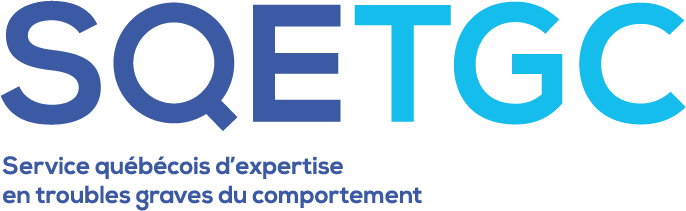 Note de l’éditeur : Bien que le PAMTGC ait été élaboré pour une utilisation auprès des personnes présentant des troubles graves du comportement (TGC), il peut également être utilisé ou servir de référence pour intervenir de manière préventive auprès d’une personne présentant un trouble du comportement (TC). Le PAMTGC n’est pas modifiable sans autorisation du SQETGC. Au besoin, veuillez contacter l’équipe du SQETGC au services@sqetgc.org. REGISTRE DES PRÉSENCESCette section permet d’inscrire le nom de tous les participants à l’élaboration du plan d’action, les dates des rencontres réalisées et de marquer d’un X les présences.GRILLE D’ANALYSE MULTIMODALE CONTEXTUELLEforces, facteurs de protection, conditions favorisant
la qualité de vie de la personne et de son entourageCes éléments seront pris en compte dans l’élaboration des interventions de réadaptation et de traitement et constituent d’importants leviers motivationnels favorisant l’implication de la personne et de son entourage.Hypothèses causales demandant une évaluationOn entend par « hypothèses causales demandant une évaluation » tout facteur pouvant supposément agir, sur la ou les causes du trouble du comportement. Une évaluation spécifique par un spécialiste de ce facteur est nécessaire afin de confirmer sa présence.hypothèses GLobalesUtilisez les hypothèses apparaissant dans la grille d’analyse multimodale contextuelle pour élaborer des formulations complètes, intégrant plusieurs causes.Aménagements préventifsOn entend par « aménagement préventif » tout aménagement de l’environnement qui a pour but de réduire la probabilité d’apparition d’un comportement problématique. On utilise soit (a) le retrait des facteurs contextuels des troubles du comportement, (b) la modification des facteurs contextuels,(c) la modification des facteurs de renforcement, (d) l’introduction de conditions favorisant l’apparition de comportements adéquats
qui seront incompatibles ou compétitifs avec le trouble du comportement et (e) les modifications du style de vie.Prévention activeLes interventions de prévention active visent, pour leur part, à empêcher l’escalade des comportements vers les manifestations les plus graves.
Elles reposent sur l’identification des signes précurseurs des crises et sur une intervention préventive dès l’apparition des premiers signes avant-coureurs.Interventions de réadaptation et de traitementLes interventions d’adaptation et de traitement visent à changer chez la personne certains aspects qui contribuent au comportement problématique. 
Ces changements incluent l’apprentissage de nouveaux comportements et le traitement de certains problèmes médicaux ou psychiatriques, s’il y a lieu.Interventions de réadaptation et de traitement à venirLes interventions de traitement visent à changer chez la personne certains aspects qui contribuent au comportement problématique. Ces changements incluent l’apprentissage de nouveaux comportements et le traitement de certains problèmes médicaux ou psychiatriques, s’il y a lieu. Ici doivent être inscrites toutes les interventions non priorisées pour le moment mais qu’il ne faut omettre. Nom :      Prénom :      Date de naissance :      # Dossier :      Personnes consultées pour l’élaboration du PAMTGCPersonnes consultées pour l’élaboration du PAMTGCPersonnes consultées pour l’élaboration du PAMTGCPersonnes consultées pour l’élaboration du PAMTGCPersonnes consultées pour l’élaboration du PAMTGCIntervenant pivot :Intervenant de l’équipe multi :Rôle :Intervenant de l’équipe multi :Rôle :Intervenant de l’équipe multi :Rôle :Autre :Rôle :Autre :Rôle :Autre :Rôle :Autre :Rôle :Nom de la personne qui rédige le PAMTGC :Nom de la personne qui rédige le PAMTGC :Signature :Signature :Date :Nom de la personne ou du représentant légal :Nom de la personne ou du représentant légal :Signature :Signature :Date :Date(s) de révision du PAMTGC :Date(s) de révision du PAMTGC :Date(s) de révision du PAMTGC :Date(s) de révision du PAMTGC :Date(s) de révision du PAMTGC :Date(s) de révision du PAMTGC :Date(s) de révision du PAMTGC :Date(s) de révision du PAMTGC :Date(s) de révision du PAMTGC :Date de révision # 1Date de révision # 2Date de révision # 3DateNomsFacteurs de vulnérabilitéCaractéristiques personnelles/diagnosticsDéficits présents/passésFacteurs contextuelsFacteurs contextuelsTraitement de l’informationInterprétation induite par la personneTROUBLE DU COMPORTEMENTFacteurs de
renforcementAugmente la probabilité
Addition (+) / Soustraction (–)Facteurs de vulnérabilitéCaractéristiques personnelles/diagnosticsDéficits présents/passésContributeursStimuli lointainsDébut/fin vaguesDéclencheursStimuli immédiatsDébut/fin netsTraitement de l’informationInterprétation induite par la personneTROUBLE DU COMPORTEMENTFacteurs de
renforcementAugmente la probabilité
Addition (+) / Soustraction (–)CONTEXTE EXTERNEENVIRONNEMENT PHYSIQUEStimuli de l’environnement (architecturaux et dynamiques)Description du trouble du comportement ciblé :      CONTEXTE EXTERNEENVIRONNEMENT SOCIALInteractions humainesDescription du trouble du comportement ciblé :      CONTEXTE EXTERNEHABITUDES ET STYLE DE VIEActivités et soutien inappropriésDescription du trouble du comportement ciblé :      CONTEXTE INTERNECARACTÉRISTIQUES PSYCHOLOGIQUESCaractéristiques personnelles non pathologiquesDescription du trouble du comportement ciblé :      CONTEXTE INTERNEHABILETÉS DÉFICITAIRESManque d’habiletés fonctionnellesDescription du trouble du comportement ciblé :      CONTEXTE INTERNESANTÉ PHYSIQUEDiagnosticsAutres sensations physiquesDescription du trouble du comportement ciblé :      CONTEXTE INTERNESANTÉ MENTALEDiagnostics (DSM/DM-ID)Symptômes documentésDescription du trouble du comportement ciblé :      CONTEXTE INTERNECARACTÉRISTIQUES DES ATTEINTES NEUROLOGIQUES/
NEUROPSYCHOLOGIQUESDiagnostics affectant le système nerveux centralDescription du trouble du comportement ciblé :      Forces, facteurs de protection, intérêts, etc. Conditions favorisant le mieux-être (inspiré de Cannon, 2005)Contact avec la natureSatisfaction occupationnelleRessources financières suffisantesGestion du stressSpiritualitéImage de soi positiveRelations sociales satisfaisantesExpression de la créativitéAtteinte de buts personnelsStimulation intellectuelleTemps et espace individuelCause à évaluerDate d’émissionMilieu d’expertise ou professionnel mandatéObservations/documentation nécessaires à la consultationDate de l’évaluationRésultatsCause à évaluerDate d’émissionMilieu d’expertise ou professionnel mandatéObservations/documentation nécessaires à la consultationDate de l’évaluationRésultatsCause à évaluerDate d’émissionMilieu d’expertise ou professionnel mandatéObservations/documentation nécessaires à la consultationDate de l’évaluationRésultatsCause à évaluerDate d’émissionMilieu d’expertise ou professionnel mandatéObservations/documentation nécessaires à la consultationDate de l’évaluationRésultatsHypothèseDate d’émission de l’hypothèsePériode de validation de l’hypothèseRésultats Confirmée InfirméeDate :      HypothèseDate d’émission de l’hypothèsePériode de validation de l’hypothèseRésultats Confirmée InfirméeDate :      HypothèseDate d’émission de l’hypothèsePériode de validation de l’hypothèseRésultats Confirmée InfirméeDate :      HypothèseDate d’émission de l’hypothèsePériode de validation de l’hypothèseRésultats Confirmée InfirméeDate :      Facteur(s) contextuel(s) et facteurs de renforcementInterventions pour en réduire l’impactDate de débutRésultatsFacteur(s) contextuel(s) et facteurs de renforcementInterventions pour en réduire l’impactDate de débutRésultatsFacteur(s) contextuel(s) et facteurs de renforcementInterventions pour en réduire l’impactDate de débutRésultatsFacteur(s) contextuel(s) et facteurs de renforcementInterventions pour en réduire l’impactDate de débutRésultatsSignesInterventionsDate de débutNiveau 0(aménagements préventifs, réadaptation, traitement, actualisation du style de vie, plaisirs)Niveau 0Niveau 0Niveau 1(écoute, soutien, empathie)Niveau 1Niveau 1Niveau 2(régulation, aide, choix dirigés)Niveau 2Niveau 2Niveau 3(direction, gestion du risque)Niveau 3Niveau 3Niveau 4(protection)Niveau 4Niveau 4Récupération(réajustement des interventions en fonction de la disponibilité de la personne)RécupérationRécupérationIntervention(s) contre-indiquée(s) :      Hypothèse globaleObjectif d’interventionObjectif d’interventionObjectif d’interventionIndicateur de résultatIndicateur de résultatDate de débutÉtapes pour atteindre l’objectifÉtapes pour atteindre l’objectifMoyens / stratégiesPersonne responsable/
contributionsDate(s) du suiviÉtatÉtat Personne elle-même Intervenant Partenaire/spécialiste Autre :  Réalisé  Abandonné Modifié le : ____________ Réalisé  Abandonné Modifié le : ____________ Personne elle-même Intervenant Partenaire/spécialiste Autre : Réalisé  Abandonné Modifié le : ____________ Réalisé  Abandonné Modifié le : ____________ Personne elle-même Intervenant Partenaire/spécialiste Autre : Réalisé  Abandonné Modifié le : ____________ Réalisé  Abandonné Modifié le : ____________ Personne elle-même Intervenant Partenaire/spécialiste Autre : Réalisé  Abandonné Modifié le : ____________ Réalisé  Abandonné Modifié le : ____________ Personne elle-même Intervenant Partenaire/spécialiste Autre : Réalisé  Abandonné Modifié le : ____________ Réalisé  Abandonné Modifié le : ____________Appréciation de l’atteinte de l’objectif : Atteint Partiellement atteint Non atteint Non débuté Modifié AbandonnéDate :      Facteurs de vulnérabilités ou de traitement de l’informationInterventions prévuesDate de début